1. Pressetext kurzKlimainfARkTKunstraum Egg – museumbickel WalenstadtIm Kunstraum Egg, 22. März–10. Mai 2020:Sacha Bähler, Maria Ceppi, Copa & Sordes, Angelika Dreher, Noah Engweiler, FöFö MichaelFöhn, Nelly Frei, Karin Heinrich, Geeske Janssen, Patricia Jacomella Bonola, Markus Reich, Julia Schicker, Marion Strunk, Yvonne Weber Im museumbickel, 29. März–24. Mai 2020:Chrigu Barmettler, Felix Brunner, Leo Brunschwiler, Eva Gallizzi, Florence Iff, Doris Naef, Ruth Maria Obrist, Daniella Tuzzi, Gregor Vogel, Andreas WeberFragen rund um den Klimawandel beschäftigen auch die Kunstschaffenden in der Schweiz. Die Dringlichkeit des Themas hat Susanna Hofmann vom Kunstraum Egg dazu bewogen, die Initiative zu ergreifen und einen Wettbewerb zum Thema Klimawandel auszuschreiben. Die vielfältigen Eingaben an Installationen, Videoarbeiten, Leinwänden, Zeichnungen und Fotoprints haben die Möglichkeiten des Raumangebots in Egg gesprengt. In Kooperation mit dem museumbickel ist eine intensive, auf zwei Institutionen erweiterte Begegnung mit dem komplexen Thema entstanden.2. Pressetext langKlimainfARkTKunstraum Egg – museumbickel, WalenstadtIm Kunstraum Egg, 22. März–10. Mai 2020:Sacha Bähler, Maria Ceppi, Copa & Sordes, Angelika Dreher, Noah Engweiler, FöFö MichaelFöhn, Nelly Frei, Karin Heinrich, Geeske Janssen, Patricia Jacomella Bonola, Markus Reich, Julia Schicker, Marion Strunk, Yvonne Weber Im museumbickel, 29. März–24. Mai 2020:Chrigu Barmettler, Felix Brunner, Leo Brunschwiler, Eva Gallizzi, Florence Iff, DorisNaef, Ruth Maria Obrist, Daniella Tuzzi, Gregor Vogel, Andreas WeberWenn Plastikblumen in idyllischer Natur nicht nur Bienen irritieren… Politische Wortmeldung und Deepfakes-Algorithmen aufeinandertreffen... Plastikmüll an Mobby Dick’s «Pequod» erinnert… Raubbau, Bienensterben, Luftverschmutzung, Recycling, Permafrost und Fleischkonsum Themen sind..., wenn man sich zudem fragt, ob die Schneeflocke ihre Form verändert und das ökologische Gleichgewicht von Trinkwasser in Gefahr ist oder wie Radioaktivität und Dornröschen zusammenpassen – dann äussern sich Kunstschaffende zu Themen, die sich unter dem Begriff «Klimawandel» fassen lassen. Die künstlerischen Positionen bilden jedoch nicht nur Probleme ab, sie eröffnen Sichtweisen zu Ursachen, Folgen und Handlungsoptionen des Klimawandels.Diese Klimarundschau aus 25 künstlerischen Perspektiven ist einem Wettbewerb zu verdanken, den Susanna Hofmann vom Kunstraum Egg im Frühjahr 2019 ausgeschrieben hat. Die zahlreichen spannenden Einsendungen – von Anthropozän bis Zumüllung – legten eine räumliche Erweiterung nahe: Die Kooperation mit dem museumbickel in Walenstadt ermöglicht nun eine vielfältige Auseinandersetzung mit dem komplexen Thema. Einerseits über die Beiträge der Kunstschaffenden und andererseits über verschiedene Veranstaltungen in Egg und Walenstadt.Ob aus persönlicher Betroffenheit, aufgrund eigener Beobachtung oder auf der Basis wissenschaftlicher Daten – die Arbeiten spiegeln Themen wie Artensterben, Gletscherschmelze, Raubbau an Ressourcen, Radioaktivität, Fleischkonsum oder Luft- und Wasserverschmutzung. «Climate is everyone’s business», sagt David Buckland, Künstler und Gründer von Capefarewell. Und «Verträge und Gesetzgebungen vermögen Menschen nicht für einen neuen Lebensstil begeistern, Kunst jedoch schon!» Cape Farewell ist eine Initiative, die auf die visionäre und transformative Kraft der Kunst zur Veränderung der Gesellschaft baut. Die Kuratoren von KlimainfARkT, Susanna Hofmann und Guido Baumgartner finden dies in den präsentierten Werken bestätigt: Die Installationen, Videoarbeiten, Leinwände, Zeichnungen und Fotoprints verwandeln Fakten und Zahlen in eindrückliche Bilder, wecken Emotionen und fordern zur Stellungnahme heraus. Susanna Hofmann / Judith Annaheim3. Daten Kunstraum EggAusstellungsdauer 22. März – 10. Mai 2020 
Vernissage – Sonntag, 22. März, 11.30hBegrüssung: Christina Enderli-Fässler, Kunst- und KulturvermittlungEinführung: Susanna Hofmann, Kunstraum EggAktion «Elixir» - Trinkwasserabfüllung mit Angelika Dreher – s. hierzu Projektbeschrieb im AnhangEröffnung «Büro zur Unterstützung des Klimastreik»* mit Noah Engweiler – s. hierzu Konzeptentwurf im AnhangMit anschliessendem Apéro*Das «Büro zur Unterstützung des Klimastreik» ist ein Kunstprojekt von Noah Engweiler und Klimastreik Uster Strike for Future! – Samstag, 4. April, 16.00hDie Schulstreikbewegung will sich weiterentwickeln. Im Hinblick auf den «Strike for Future» am 15. Mai wird es aus Sicht von Klimastreikenden der Region Zürich Zeit, sich aktiv über gesellschaftliche Probleme mit der Bevölkerung auszutauschen. Sie laden deshalb zu einer Klimaversammlung und offener Diskussion in den Kunstraum Egg ein.Eintritt frei Food – No waste! - Samstag 18. April, 16.00h Karin Meier, Unternehmerin, Köchin, Ernährungsberaterin des nachhaltigen Gastro Start-up «Zum guten Heinrich» fragt: Was ist Lebensmittelverschwendung überhaupt, wo fängt sie an und was können wir täglich dagegen tun?Eintritt 10.-Live aus Klimaforschung und Kunst – Donnerstag 30. April, 18.00h Der renommierte Schweizer Klimaforscher Prof. Dr. Thomas Stocker, Uni Bern und Fridolin Walcher, Künstler und Fotograf sprechen über die neuesten Erkenntnisse zum Zustand von Klima, Klimawandel und Gletscherschmelze und wie Wissenschaft und Kunst zusammenarbeiten am Beispiel der Gletscher in Grönland und im Glarnerland.Eintritt 20.- inkl. ApéroUnser Trinkwasser – Sonntag 10. Mai, 15.00h Ernst Meili – Egger Brunnenmeister – spricht über die Qualität von Trinkwasser und wie und ob der Klimawandel einen Einfluss hat und zieht Bilanz zum Projekt «Elixir». Zudem haben Besucher die Gelegenheit, sich mit Kunstschaffenden über ihre Arbeit und Gedanken zu Klimawandel auszutauschen.Eintritt frei Öffnungszeiten und Adresse:Donnerstag 16–20 UhrFreitag 16–20 UhrSamstag 11-16 UhrZusätzlich offen: Sonntag, 10. Mai, 14–17 Uhr – gleichzeitig AusstellungsendeKunstraum Egg
Dorfstrasse 22
8132 Eggwww.kunstraumegg.ch4. KontaktKunstraum Egg:	Susanna Hofmann 079 615 98 92
kunst@kunstraumegg.ch5. Bildlegenden
1. Maria Ceppi, VS - «In Full Blossom # II», Installation, (Video-Still Insekten an Plastikblumen in Berglandschaft)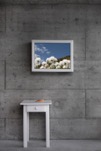 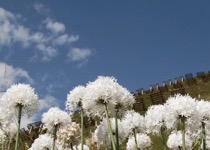 2. Julia Schicker, ZH - «Utopia Generator 1.0», Video über Deepfakes-Algorithmen und Text, Foto: © Florian Spaelty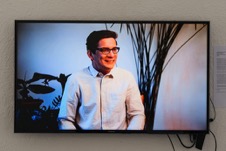 3. Patricia Jacomella Bonola, ZG – «Pequod Comeback», Installation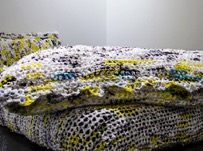 4. Nelly Frei, TI - «Olivenblattrosette», Objekt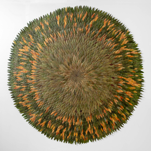 5. Angelika Dreher, SH - «Elixir», Lichtinstallation mit Trinkwasser – hier Edition mit 5 Reagenzgläser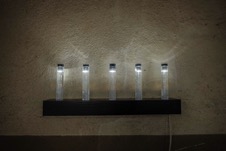 © der Fotos bei den Künstlern (Foto Nr. 2 Julia Schicker = Autor Florian Spaelty). Alle Bilder dürfen nur in Zusammenhang mit der Ausstellung im Kunstraum Egg publiziert werden.